                        PANCAKESINGREDIENTS:160 g of flour1 tbsp sugar3.5 g of baking powder250 ml of milk15 g melted butter 1 egg1 pinch of sale1.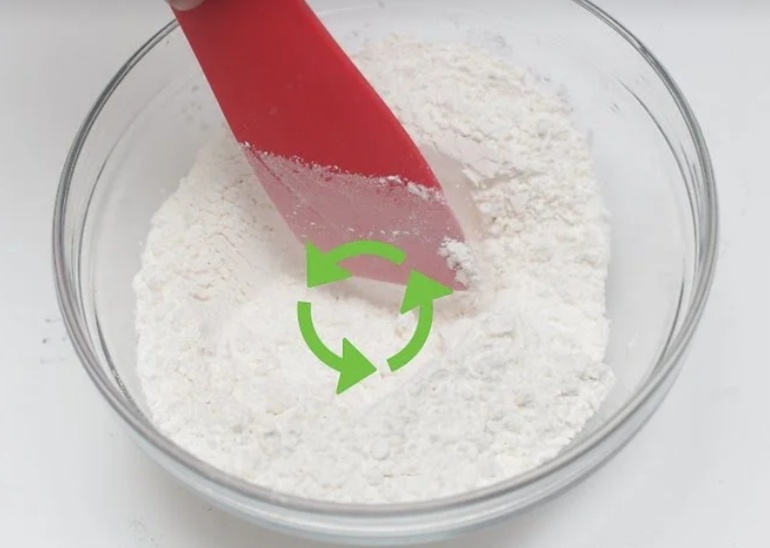 1. Mix the dry ingredients. Pour flour, sugar and baking powder into a bowl, then add a pinch of sale. Stir until you get a uniform result.2.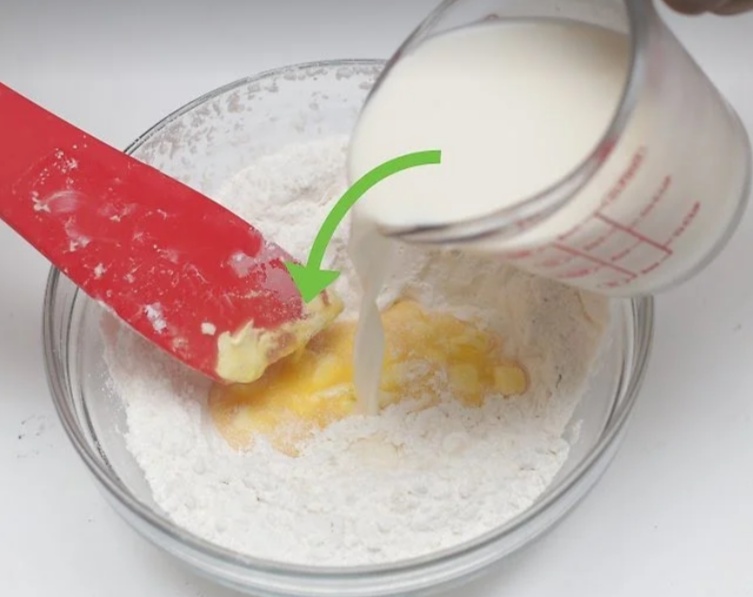 2. Add the wet ingredients. Pour milk, egg and melted butter into the bowl. Mix until you get a smooth result. slightly away to disappear the yellow stars of the yolk.3.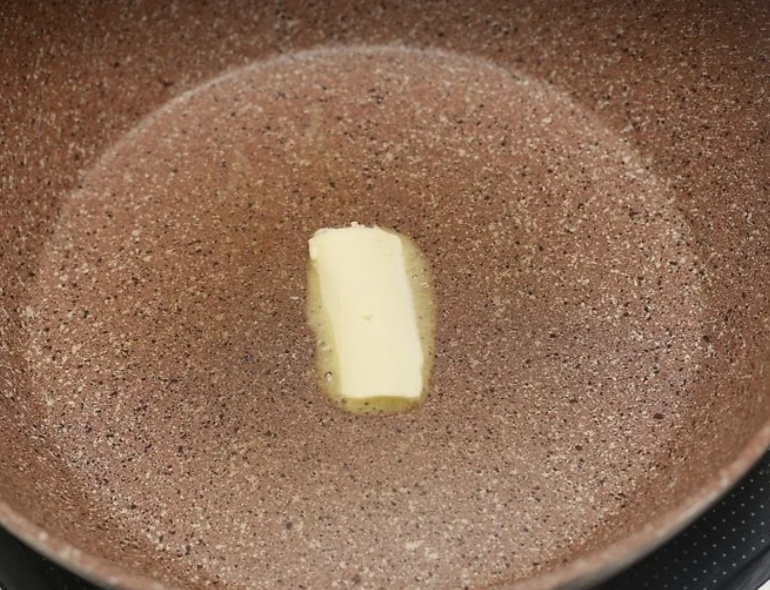 3. Melt the butter in a boiling pan. Put the pan on a medium-high heat. Add a generous piece of butter (15-30 g). Use a spatula to spread the butter on the surface and coat the bottom of the pan. Let it melt completely and warm up to create foam.4.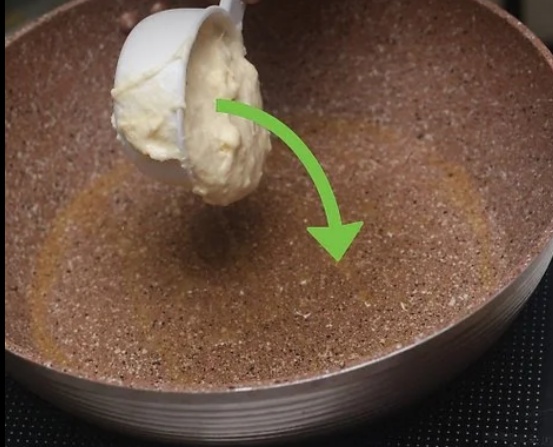 4. Pour 1/3 of the mixture at a time. If the pan is large enough, pancakes can be cooked in several parts at the same time.5.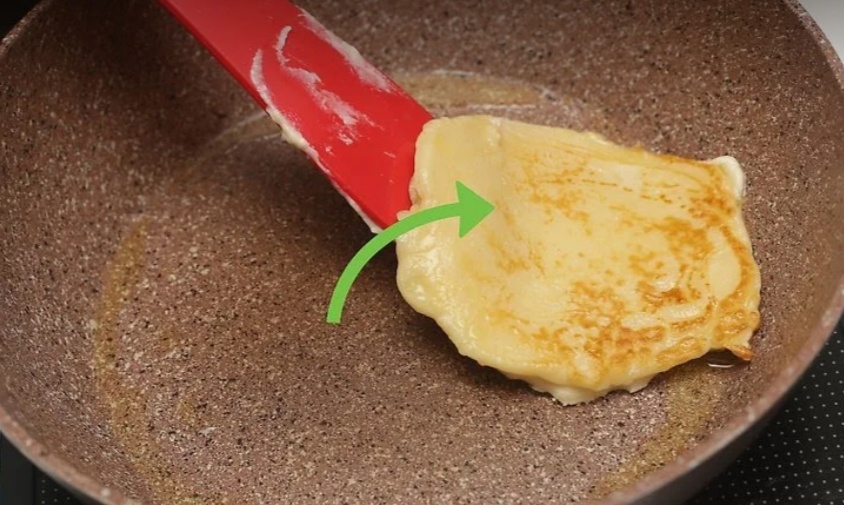 5. Turn them over after a few minutes. After 3 minutes, use a spatula to lift the edges of the pancake. If it lifts smoothly from the pan and has taken on a nice golden color, it is ready to be turned.RESULT: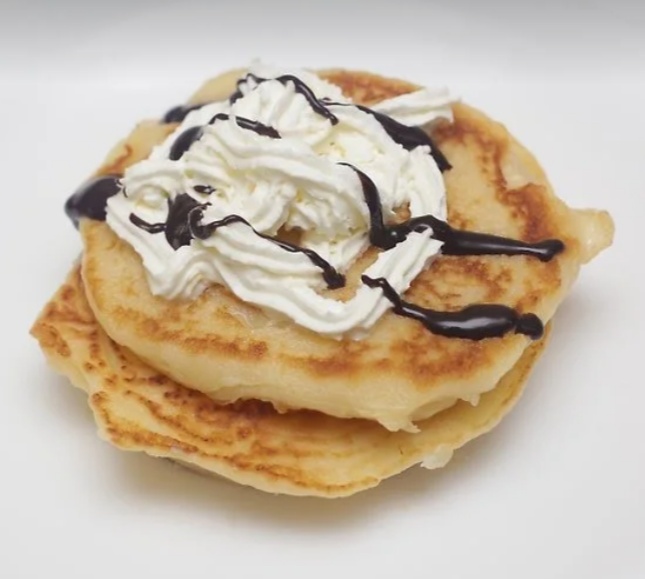 